Aksjonsdag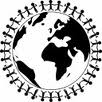 Barn hjelper Barn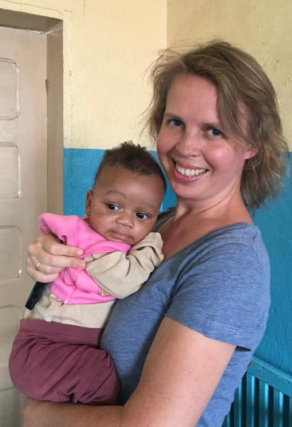 